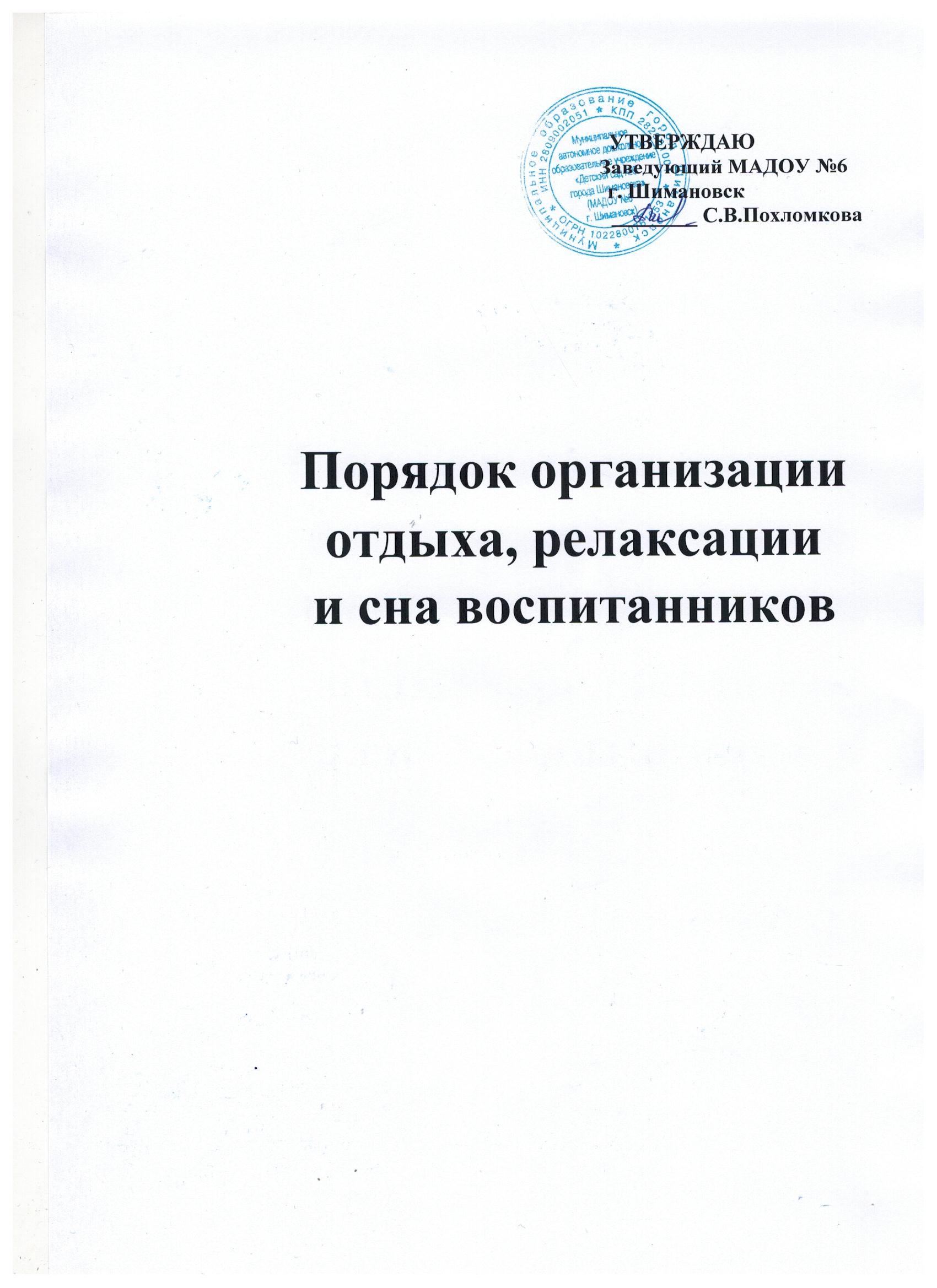        Сон — неотъемлемая часть режима дня ребёнка. Организации дневного отдыха в детском саду уделяется особо пристальное внимание, так как в периоды бодрствования дети, как правило, очень активны, а организму малыша очень важно восстанавливать силы и накапливать энергию для деятельности во второй половине дня.Помещения для отдыха и сна должно соответствовать требованиям СанПиН:Спальня - площадью из расчета не менее 1,8 кв. м на 1 ребенка в ясельных группах, не менее 2,0 кв. м на 1 ребенка в дошкольных группах, без учета расстояния от наружных стен при расстановке кроватей.Спальни оборудуют стационарными кроватями.Кровати для детей до 3 лет должны иметь: длину - 120 см; ширину - 60 см; высоту ограждения от пола - 95 см; ложе с переменной высотой от пола - на уровне 30 см и 50 см. Следует предусматриватьвозможность уменьшения высоты бокового ограждения не менее чем на 15 см.Длина стационарной кровати для детей 3-7 лет составляет 140 см, ширина - 60 см и высота - 30 см.Кровати расставляют с соблюдением минимальных разрывов: между длинными сторонами кроватей - 0,65 м, от наружных стен - 0,6 м, от отопительных приборов - 0,2 м, между изголовьями двух кроватей - 0,3 м. Во избежание травматизма детей стационарные двухъярусные кровати не используют.При отсутствии спален по проекту, допускается организовывать дневной сон детей дошкольных групп в групповых на раскладных кроватях с жестким ложем или на трансформируемых (выдвижных, выкатных) одно-трехуровневых кроватях.При использовании раскладных кроватей (раскладушек) в каждой групповой должно быть предусмотрено место для их хранения, а также для индивидуального хранения постельных принадлежностей и белья.Дети обеспечиваются индивидуальными постельнымипринадлежностями, полотенцами, предметами личной гигиены. Следует иметь не менее 3-х комплектов постельного белья и полотенец, 2 комплектов наматрасников из расчета на 1 ребенка.Примерный режим дневного сна в ДООСон необходим для восстановления физиологического и психического равновесия малыша. Согласно санитарно-гигиеническим нормам, егопродолжительность для детей до 5 лет составляет 2 -2,5 часа, до 7 лет — 1– 1,5 часа.Работа с детьми перед сномМетодическая работа перед дневным отдыхом играет важную роль. Её целями является: релаксация детей (снижение уровня тревожности и мышечного напряжения);восстановление нормального состояния нервной системы;облегчение психоэмоциональной нагрузки;ускорение процесса засыпания за счёт создания безопасной и комфортной среды.Для достижения поставленных целей перед организатором дневного сна стоит ряд задач, решать которые ему приходится ежедневно.Подготовка помещения для отдыха. В помещениях спален сквозное проветривание проводят до укладывания детей спать. В холодное время года фрамуги, форточки закрывают за 10 минут до отхода ко сну детей; открывают во время сна с одной стороны и закрывают за 30 минут до подъема. В теплое время года сон (дневной и ночной) организуют при открытых окнах (избегая сквозняка).Контроль готовности детей ко сну. Взрослые следят за тем, чтобы все дети сходили в туалет, умылись, а также переоделись в удобную для сна одежду.Создание подходящей для сна атмосферы спокойствия и расслабленности.Методическая организация подготовки детей ко снуЧтобы реализовать поставленные задачи, воспитатель:определяет перечень спокойных игр перед отходом ко сну;подбирает соответствующее спокойное музыкальное оформление (не более чем на 10–15 минут), сопровождая его снижением темпа речи, тембра и тональности голоса;проводит комплекс дыхательных упражнений для улучшения самочувствия детей;периодически организует беседы с детьми о важности дневного сна (этот приём больше актуален для старших и подготовительных групп);делает подборку сказок, рассказов подходящей тематики.Эти приёмы могут использоваться в комплексе, но для малышей первой и второй младших групп, которые в силу возраста утомляются быстрее, а значит, больше других нуждаются в отдыхе, достаточно включениямузыкального фона после обеда (под проведение гигиенических процедур, переодевание) и чтения сказок. Для детей средней группы добавляются дыхательные упражнения. Они, кроме благоприятного воздействия на органы дыхания, ещё и помогают выработать правильноезвукопроизношение. Это очень важная задача для данного возраста. Проводится эта гимнастика через 20–30 минут после обеда. Дети старшего возраста перед началом гигиенических процедур могут немного поиграть в спокойные игры.Выделяется 3 ступени организации дневного снаПодготовка (15–20 минут).Релаксация (5–7 минут).Сон (1–2 часа).ПодготовкаСамый длительный и ответственный этап. На первом этапе дети играют в спокойные игры.РелаксацияЭтот этап проводиться под спокойную музыку, оказывающую общеуспокаивающее действие. Лучший вариант — звуки природы (шум леса, журчание ручья и пр.).Воспитатель медленно и спокойно произносит текст (потешки, сказки и др.).Дети слушают хорошо знакомый голос воспитателя, к которому они привыкли.Воспитатель подходит к каждому ребенку и поглаживает его. Такое тактильное воздействие оказывает дополнительный расслабляющий и успокаивающий эффект.Переход ко снуНа этом этапе выключается музыка, дети затихают в своих постельках. В качестве сигнала к засыпанию рекомендуется придумать какую-то короткую фразу. Например, «Мальчики и девочки глазки закрывают, быстро засыпают». «Закрывайте глазки - вам приснятся сказки»В течение всего периода отдыха и сна воспитатель находится в пределе слышимости.С теми детьми, которые категорически отказываются спать, проводится беседа с целью убедить лежать в кровати спокойно и не мешать остальным малышам отдыхать.Правильная организация сна предполагает активное участие ребенка в этом процессе. Сон не должен восприниматься им как нечто навязанное взрослым.Пробуждение и подъемДля бодрого, хорошего самочувствия детей немалое значение имеет и правильный их подъем. Наиболее благоприятно самостоятельное пробуждение. Рекомендуется, чтобы ребенок, проснувшись самостоятельно, еще 5—10 мин спокойно полежал в постели, так как резкий переход от сна к бодрствованию может отрицательно сказаться на состоянии организма.Для детей, которые не спят или проснулись раньше следует предоставить возможность встать, тихо одеться и перейти в специально выделенную игровую игровая зону, где сможет найти себе занятие.ГруппаДневной сонI младшая группа12:30-15:00II младшая группа12:50-15:00Средняя группа13:00-15:00Старшая группа13:10-15:00Подготовительная к школе группа13:15-15:00